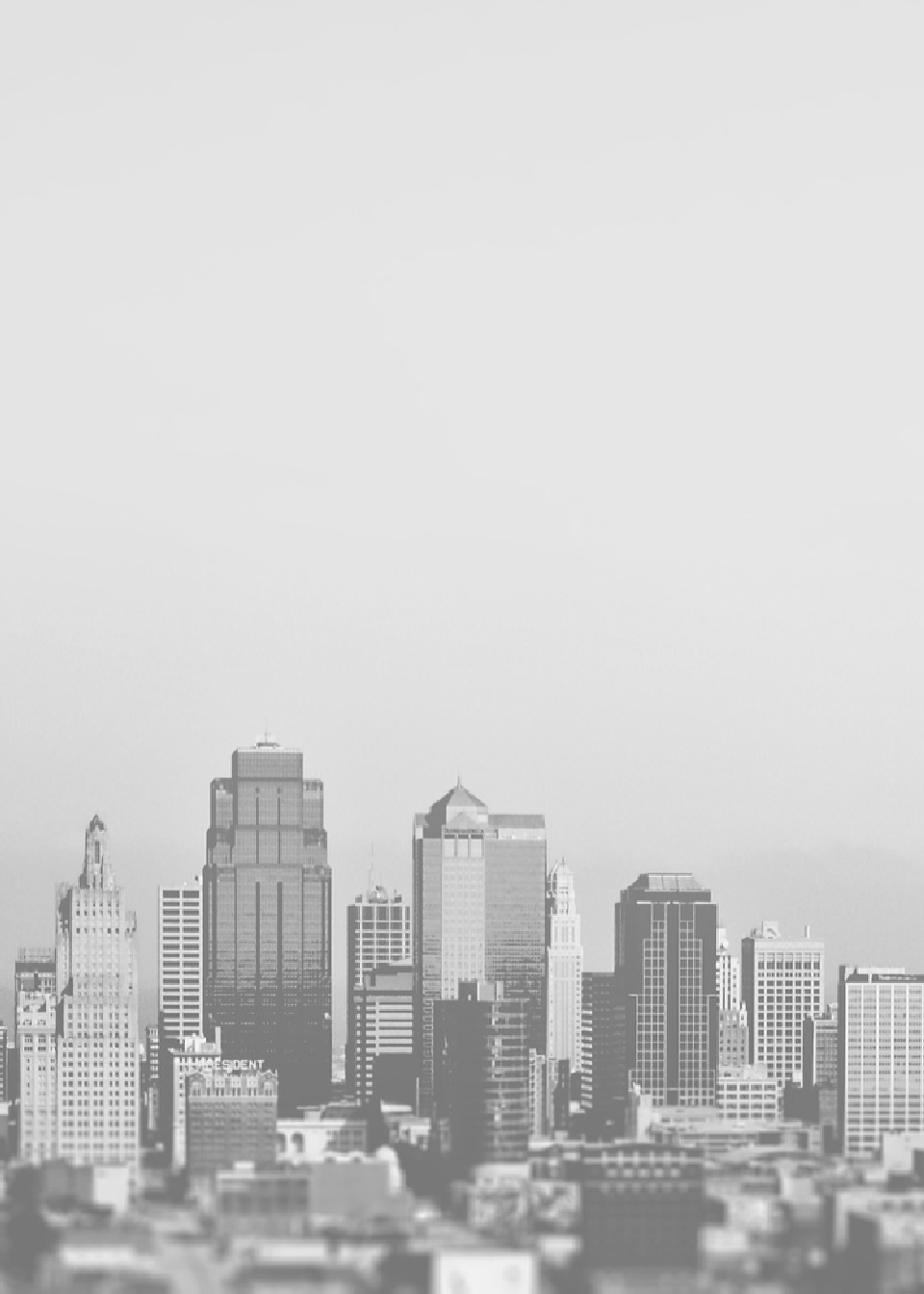 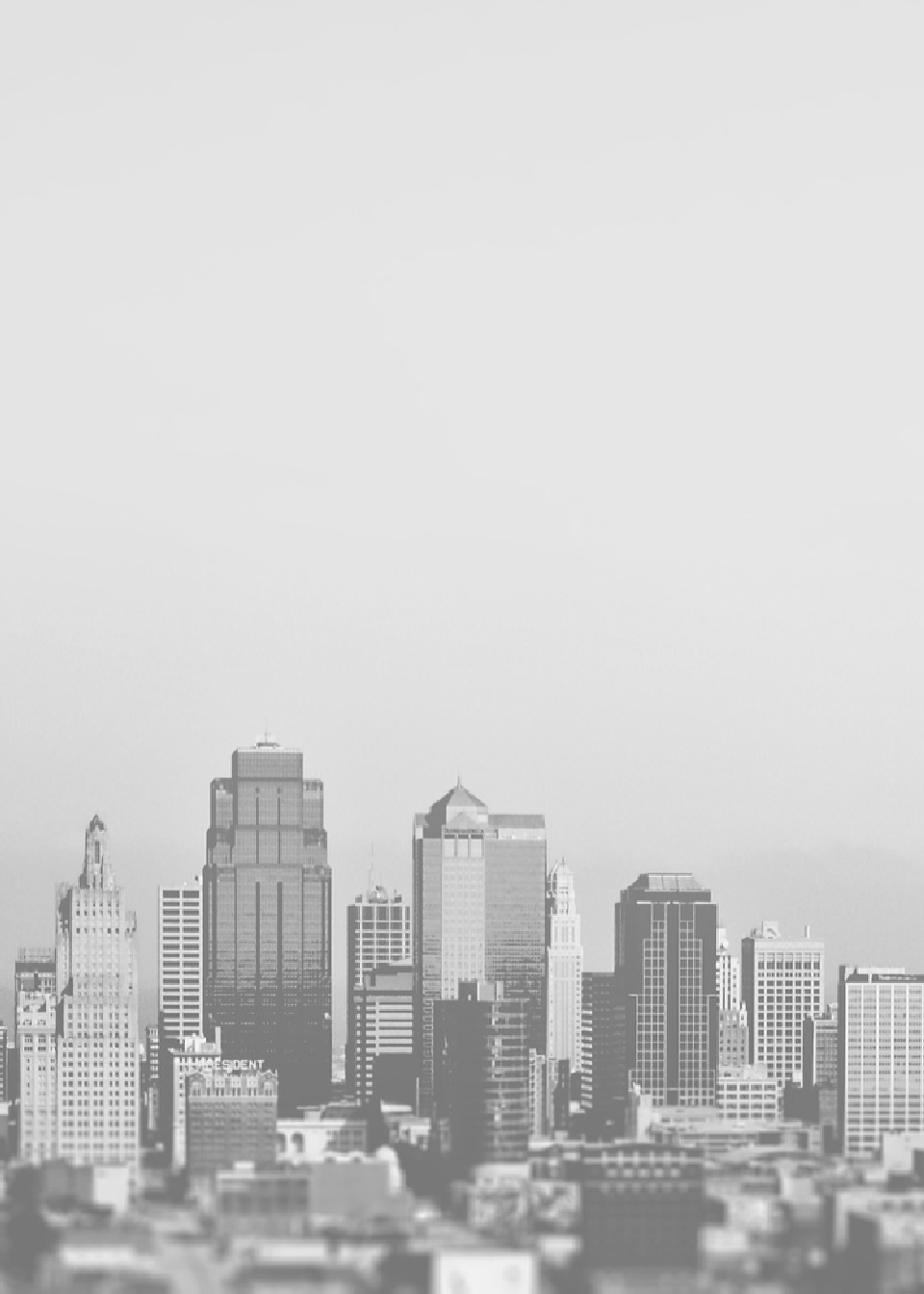 CCP COMMUNITY ADVISORY BOARD (CAB) VACANCIESEffective: 5/7/19District 1Donald “DC” Barlow(Vacant)(Vacant)District 2Rodney ScottKamarlo Spooner(Vacant)District 2Rodney ScottKamarlo Spooner(Vacant)District 3Victor FloresLouis Rigali(Vacant)District 4Douglas ButlerBarbara Quintero(Vacant)District 4Douglas ButlerBarbara Quintero(Vacant)District 5Raymond BanksSelimoni PercivalTanasha StevensDistrict 5Raymond BanksSelimoni PercivalTanasha Stevens